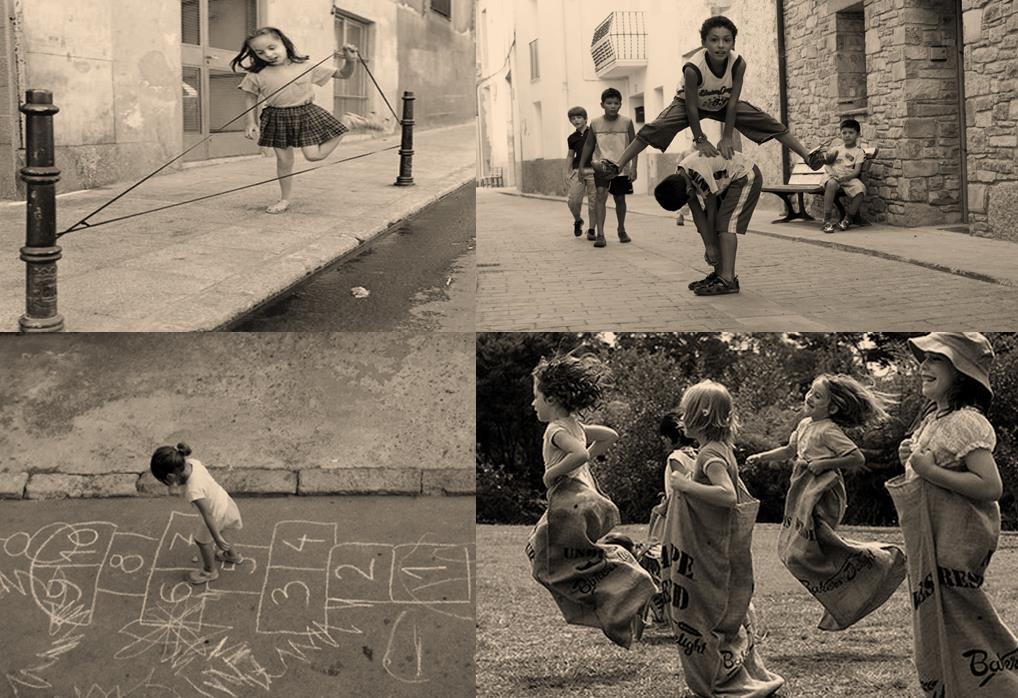 ¿Cuándo era pequeño/a?Niveau : 4e LV2Notions culturelles Voyages dans l’espace et dans le tempsRencontres avec d’autres cultures¿Cuándo era pequeño/a?Niveau : 4e LV2Notions culturelles Voyages dans l’espace et dans le tempsRencontres avec d’autres culturesPublic cible :4e LV2Niveau A2-A2+ du CECRLCompétences travailléesCO Je me repère dans le document et cible l’information nécessaire. / J’identifie le sujet d’une conversation simple. / Je comprends les points essentiels d’un document oral sur un sujet déjà connu. CE Je trouve un renseignement spécifique dans des documents informatifs simples. / Je prélève et reproduis des mots et des phrases du document.EE Je remplis une fiche de renseignements. / Je rédige des phrases simples et je les relie à l’aide de connecteurs élémentaires. EOC Je décris un document iconographique. / Je prends la parole pour raconter, décrire, expliquer. EOI J’échange avec un interlocuteur sur un sujet connu étudié en classe.SéancesType de supportsActivités langagières privilégiées (R : réemploi / N : nouveau)Type de supportsActivités langagières privilégiées (R : réemploi / N : nouveau)Objectifs culturelsObjectifs linguistiquesObjectifs pragmatiquesOuverture de séquenceTableau de Antonio López Torres, Niños jugando a las bolas, 1946 (Powerpoint)Muchachos trepando a un árbol, Francisco de Goya, 1791-1792Niños jugando a los dados, Murillo, 1667EOC/ EOIEE/CEDécouvrir le thème de la séquence : la vie avantLes jeux de l´enfance et maintenantR : le présent progressifLexique de quelques objets typiques des années 1940. Lexique des jeux de l´enfanceEtude d’un tableau.Faire une présentation ou une description.¿Cómo era antes ?Foto de clase en blanco y negro, Nuevos Rumbos 1e année, p. 126.Foto de clase de hoy (internet)EOC/EOIL’école en Espagne dans les années 1930 / l’école aujourd’hui.L´imparfait de l´indicatifLexique de l’école, de la salle de classe.Les connecteurs logiques pour évoquer le passéRéactivation: la comparaison (mientras que, en cambio)Etude d’une photo.Comparer deux photos à deux époques différentes. Parler des changements entre le présent et le passé.La escuela de antesExtrait de La lengua de las mariposas, José Luis Cuerda, 1999Taller de vídeo La escuela de antes, Anímate 5e, p. 67CO/CVCO/CVL’école et la salle de classe dans les années 1936 en Espagne. Contexte historique : Prémices de la guerre civile espagnoleL’enseignement en Espagne dans les zones rurales pendant le régime de FrancoL´utilisation de l’encyclopédie Álvarez précisément de 1954 à 1966L´imparfait de l´indicatifR : Les matières scolaires / le verbe soler Etre capable de suivre un document visuel lorsque l’histoire repose en partie sur l’image.Etre capable de faire une description d’une scène à l’imparfait.CO Evaluée ¿Cómo era en los coles de antes?, Nuevo AMME 1e année, p. 131, piste 34 CD2CO Evaluée ¿Cómo era en los coles de antes?, Nuevo AMME 1e année, p. 131, piste 34 CD2CO Evaluée ¿Cómo era en los coles de antes?, Nuevo AMME 1e année, p. 131, piste 34 CD2CO Evaluée ¿Cómo era en los coles de antes?, Nuevo AMME 1e année, p. 131, piste 34 CD2CO Evaluée ¿Cómo era en los coles de antes?, Nuevo AMME 1e année, p. 131, piste 34 CD2CO Evaluée ¿Cómo era en los coles de antes?, Nuevo AMME 1e année, p. 131, piste 34 CD2¿Cuándo era pequeño(a)? (1h30)Chanson El canto del loco, Aquellos años (+ clip vidéo) Cuando era pequeño, Reporteros 4e, p. 46“Cuando eras pequeña Lola”, AMME 2e année, p. 82 (Co+photo) Extrait filmique Diario de Greg 1 ¿Qué le han pasado?CO/EECO/EOCLes souvenirs d´enfance R : La description physique et moraleL´imparfait de l´indicatifExpressions pour évoquer des souvenirs (recordar / acordarse)Expression “passer son temps” à (pasarse el tiempo + gérondif)Le gérondif : emplois et formation Le lexique des émotionsRaconter un expérience passée.Comprendre quelqu´un qui parle de son enfance.Comprendre un message oral pour pouvoir répondre à des besoins concrets ou réaliser une tâche. / Compléter des phrases.Ecrire des mots et phrases isolés.Décrire physiquement une personne à 2 époques différentes. / Comparer 2 époques.Commenter une photo. Identifier les personnages, le lieu de l’action. Etre capable d’évoquer des souvenirs. ¿Qué te gustaba? ¿Qué hacías? Antes no había ordenadores, Nuevo Gente Joven 2, p. 70 (CO)EOC / EOICODécouverte d’anciens objets et comparaison avec les objets d’aujourd’hui.L´imparfait de l´indicatifRéactivation: la comparaison avec mientras que.Comparer deux époques. Comprendre quelqu’un qui parle de son passé.Comprendre un document audio pour réaliser une tâche.Copier des mots isolés. Décrire son enfance, ses activités, ses loisirs…EOC A partir de una foto de tu infancia, descríbete (carácter y físicamente).EOC A partir de una foto de tu infancia, descríbete (carácter y físicamente).EOC A partir de una foto de tu infancia, descríbete (carácter y físicamente).EOC A partir de una foto de tu infancia, descríbete (carácter y físicamente).EOC A partir de una foto de tu infancia, descríbete (carácter y físicamente).EOC A partir de una foto de tu infancia, descríbete (carácter y físicamente).Los juegos de antes (2h)Juegos tradicionales, Reporteros 4e, p. 49CO A qué jugaban los mayas, Buena onda 4e, p. 110¿A qué solían jugar?, Anímate 5e, p.65 Niños de ayer y niños de hoy, Revista Tecla, octubre 2006EOC/EOICOEOC/EOI/CECELes jeux de l´enfance Les civilisations précolombiennesJeux et sports anciensLexique des jeux enfantins.R : le verbe solerLes centaines Raconter des évènements passés. Comparer les jeux des enfants d’hier avec ceux d’aujourd’hui.Comprendre un texte court et bref. / Repérer des informations dans un texte. / Associer des dessins avec leur traduction en espagnol et en français.Tâche finaleEE/EOC Fabricar un collage con recuerdos de infancia y presentarlo a la clase.Tâche finaleEE/EOC Fabricar un collage con recuerdos de infancia y presentarlo a la clase.Tâche finaleEE/EOC Fabricar un collage con recuerdos de infancia y presentarlo a la clase.Tâche finaleEE/EOC Fabricar un collage con recuerdos de infancia y presentarlo a la clase.Tâche finaleEE/EOC Fabricar un collage con recuerdos de infancia y presentarlo a la clase.Tâche finaleEE/EOC Fabricar un collage con recuerdos de infancia y presentarlo a la clase.